Hur många barn insjuknar i typ 1 diabetes varje år i SverigeCirka 900Cirka 100Cirka 5500Cirka 10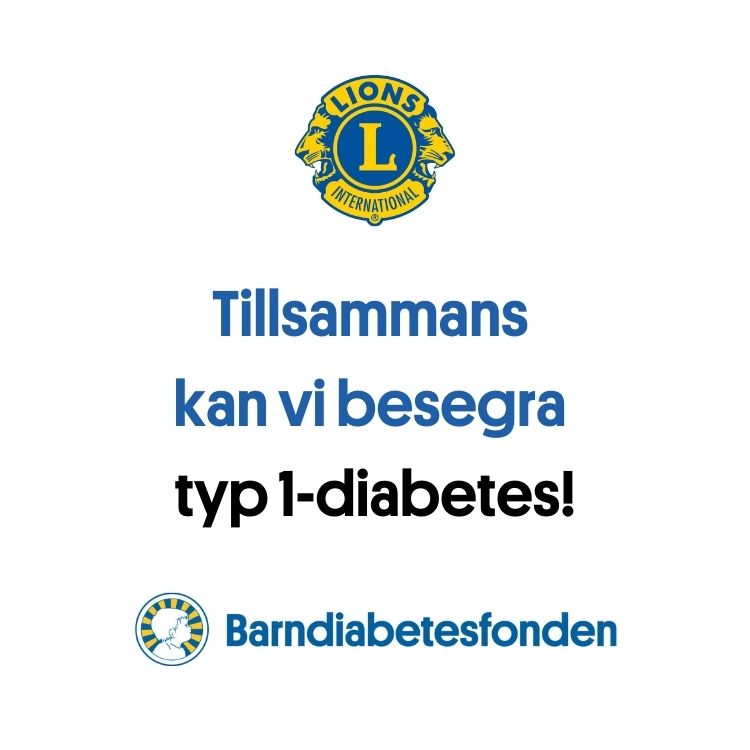 Varför får en person typ 1 diabetes?För att personen ätit för mycket socker.Det är ingen som vet.För att man ätit dålig mat.För att man blivit smittad.Vem kan få typ 1 diabetes?Bara de som har en nära släkting med sjukdomen.Bara vuxnaBara de som ätit för mycket sockerVem som helst kan få typ 1 diabetes, även små barnVad händer i kroppen när en person får typ 1 diabetes?Kroppen utvecklar en allergi mot socker.Kroppens muskler försvagas.Kroppens immunförsvar attackerar och förstör de insulinproducerande betacellerna i bukspottkörteln så att de inte längre kan producera insulin.Immunförsvaret gör så att kroppen börja producera massor av insulin.Hur kan man förhindra typ 1- diabetes?Genom att äta sockerTyp 1-diabetes går inte att förhindra.Man kan vaccinera sig mot sjukdomen.Genom att motionera.Hur botas typ 1- diabetes?Typ 1- diabetes går över av sig självt.Man kan ta en spruta.Typ 1- diabetes går inte att bota. Man måste leva med sjukdomen hela livet.Man kan operara bort sjukdomen.Vilka 2 länder i världen är värst drabbade av typ 1- diabetes?USA och RysslandFinland och SverigeTyskland och FrankrikeItalien och GreklandVad är insulin?Ett livsviktigt hormon som reglerar blodsockeret i kroppen.Blodsocker.Det som bryter ner maten i magsäcken.En söt dryck.Vad ska man göra om en person som har typ 1- diabetes mår dåligt,blir yr och svimfärdig?Ingenting.Uppmuntra aktivitet och rörelseGe socker.Ge insulin.Vilket organ är det som inte fungerar fullt ut när man har typ 1-diabetes?Levern.NjurarnaBukspottkörtelnGallblåsan